泉州市丰泽区2022年度第三批次土地征收成片开发方案（东海后埔片区改造项目）（征求意见稿）编制依据依据《中华人民共和国土地管理法》（2019年修正版）、《自然资源部关于印发<土地征收成片开发标准（试行）>的通知》（自然资规〔2020〕5号）、《福建省自然资源厅关于印发<福建省土地征收成片开发方案报批实施细则（试行）的通知>》（闽自然资发〔2021〕3号）、《福建省自然资源厅关于印发<福建省土地征收成片开发方案编制参考指南（试行）的通知>》（闽自然资发〔2021〕6号）、《自然资源部办公厅关于印发<国土空间调查、规划、用途管制用地用海分类指南（试行）>》（自然资办发〔2020〕51号）、《泉州市城市总体规划（2008-2030年）》、《泉州市东海组团单元控制性详细规划》、《泉州海丝新城东海中央活力区城市设计深化设计》等，编制了《泉州市丰泽区2022年度第三批次土地征收成片开发方案（东海后埔片区改造项目）》。基本情况方案地块位于丰泽区东海街道，西侧、北侧紧邻博海路，东侧紧邻规划经八路，南侧到丰海路。（详见附图）。本方案涉及丰泽区东海街道宝山社区、后厝社区、后埔社区、浔埔社区，共1个街道4个社区，不涉及省级（以上）开发区。根据实地勘测调查，本方案成片开发范围总面积38.4754公顷。其中，农用地 4.7188公顷(耕地0.1043公顷)，建设用地33.5394公顷，未利用地0.2172公顷。必要性分析优化沿江天际线及片区功能布局的需要方案所在的丰泽区地处泉州市区中心区域，是泉州环湾城市群的重要板块之一。方案优化丰泽区东部的发展，建设完备的基础设施，提供高品质、高质量的公共服务，布局生态宜居的东海新城，并用以承接泉州古城的人口疏解，引领城市的发展。方案西南侧为晋江大桥可通往晋江市，南侧为晋江流域，处于沿江片区，地理条件优越，但现状多为低矮的民宅和厂房，基础配套设施不足。本方案的实施有利于优化沿江片区及产业布局和周围配套设施，将该片区打造成集住宅、商业、教育、生态于一体的新商业格局，有利于提高土地综合利用效率，营造良好的创业环境，吸引青年返乡就业。把握发展机遇，探索基于城市运营主导更新模式的需要目前泉州市古城基础设施完备，人口数量过于拥挤，而泉州市政府在工作报告中提出要加快东海后埔片区的改造工作，这为项目的落地和实施提供了保障。方案所属位置现状城市路网体系不健全，现状建筑风貌陈旧，绿地斑驳散乱，方案的实施将建设完备的基础设施，完善城市路网体系，将东海后埔打造成现代化片区。方案现状产业规模较大，但发展阶段较为初级，产业结构以服装纺织产业、机械产业为主。纺织鞋服产业转型升级面临的突出问题集中表现为：产业资金链紧绷、生产成本上升较快、同质化竞争严重、创新驱动力明显不足等问题。方案的落地将吸引外来投资，有利于东海探索适合其本身的运营模式，打破传统运营模式的壁垒，打造丰泽区经济新增长极，促进泉州第二、三产业发展，发展上下游产业链形成全产业链布局，提供更多就业机会和创业机遇，有利于人才落户泉州，弥补人才缺失的缺口。聚焦产业特色，打造凸显泉州海丝魅力的城市名片泉州位于海上丝绸之路的起点，依托于独特的地理优势，可以构建陆海联动，东西互济的开放性经济体系。规划过程中强调功能复合化、组团协同化，致力打造海丝文化交流窗口、创新活力共享平台，从历史文化底蕴的角度进行切入，落实东海片区建设，利用周边环境资源，将城市建设与历史文化相融合。本方案的实施，将解决青年本地就业，升级跨境数字商港建设以贸易物流、信息技术为核心的青年起航港，拓展淘宝村开展跨境电商业务，导入新一代信息技术带动升级，拓展海洋经济、智慧物流、“海丝”投融资产业，构建新的线上海丝之路。泉州作为著名的侨乡，方案的落地将吸引海外侨乡回乡投资，推动企业全球化布局，培育根在泉州的跨国企业，大力发展“归雁经济”。本方案的实施，有利于培育新兴经济，推动产业提级，将产品面向全球推广，辐射海丝国家，打造独属泉州海丝魅力的城市名片。主要用途、实现功能及公益性用地比例本方案用地总面积38.4754公顷，主要用途为商业项目，方案结合宝山社区、后厝社区、后埔社区、浔埔社区的发展，满足附近居民居住的同时，配套商业、教育等用地，完善公园休憩、绿地防护等基础设施，吸引更多人口与人才进驻，打造青年人才商务中心。公益性用地包含教育用地、城镇道路用地、水工设施用地、供电用地、防护绿地和公园绿地，合计16.6827公顷，占用地总面积的43.36%，符合《自然资源部关于印发〈土地征收成片开发标准（试行）〉的通知》（自然资规〔2020〕5号）规定。拟建项目与实施计划本方案用地总面积38.4754公顷，其中涉及已完成实施（已建成）的面积为0.0609公顷，拟安排实施项目面积38.4145公顷，计划实施周期为2022年—2024年，3年内实施完毕合规性分析国土空间规划符合性该成片开发范围位于城镇开发边界的集中建设区内，泉州市丰泽区人民政府承诺方案获批后，将该成片开发方案统筹纳入正在编制的国土空间规划及“一张图”，并符合规划管控规则。国民经济和社会发展规划、年度计划符合性本方案与现行国民经济和社会发展规划相符，已纳入国民经济和社会发展年度计划。占用永久基本农田和其他法律法规不允许占用或开发的区域本方案范围内未涉及占用永久基本农田、生态保护红线、各级（国家级、省级、市级、县级等）各类（生态系统类、野生生物类、自然遗迹类等）自然保护区等区域。土地征收成片开发效益评估（一）土地利用效益本方案通过土地利用开发，合理安排建设用地规模、结构和布局，将方案地块建设成为居住用地、商业用地及其他附属配套设施等，在用地紧张的中心城区中释放出新的发展空间，有效提升了现有土地使用效益。方案地块建设满足片区发展定位，采用土地复合利用方式，实施范围的城镇住宅用地用地容积率控制在2.0以上，商业用地容积率控制在2.5以上，有利于优化片区建设用地空间布局，提高城市建设紧凑度，提升建设用地集约利用水平。（二）经济效益此次成片开发可带动房地产等固定资产投资外，可实现一次性税收及其他房地产相关费用等收入，带来新的税收增长点，有利于政府通过预算支出形式，用于经济建设、文教卫生、福利设施、行政管理等各方面进行财政再分配，加快片区的融合发展，实现以城聚人促产战略目标，推动区域经济的增长。（三）社会效益1.增加就业机会，提高当地居民收入水平本方案通过商住混合和商业综合用地的建设丰富业态，集聚人气，促进片区商业与服务业发展的同时，将商业发展与缓解当地民众就业压力紧密结合起来，商业综合用地的发展可以招商引资，进一步解决本地居民就业问题，提高本地居民收入水平。本方案新增城镇住宅用地4.9473公顷，商业用地16.8454公顷，预计可产生2000个就业机会。2.完善城市综合功能，提升周边居民的生活便利度方案通过对城市土地综合提升改造，优化完善了城市功能。方案规划新增教育用地6.8193公顷，含规划建设60班完中一座，提供约3000个学位，可做应急避灾点，另规划设置幼儿园一所，可满足周边适龄孩子上学需求。通过住宅、商业商务与服务配套设施建设，使区域具备教育、购物、观光、休闲、娱乐等多种功能，满足周边居民就近消费需求，提升生活便利度与满意度，提高居民的人居水平，改善群众的生活条件，促进和谐社会的构建。 (四)生态效益方案地块规划防护绿地1.0083公顷，公园绿地1.2455公顷，有效提升了周边区域的生活品质。在开发建设过程中，坚决杜绝将重金属或者其他有毒有害物质含量超标的工业固体废物、生活垃圾或者污染土壤用于土地复垦。此外，方案深入践行绿色发展理念。在水环境方面：严禁污水直接排入自然水体，保护现有植被，减少水土流失及地面径流，采用雨污分流制，污水集中排入污水处理厂；在声环境方面：居住区执行GB3096-2008《声环境质量标准》二类标准要求进行管理。结论本土地征收成片开发方案符合国民经济和社会发展规划、专项规划，在上报系统的城镇开发边界的集中建设区范围内，已纳入国民经济和社会发展年度计划，符合部省规定的标准，做到了保护耕地、维护农民合法权益、节约集约用地、保护生态环境，能够促进经济社会可持续发展。附图1：位置示意图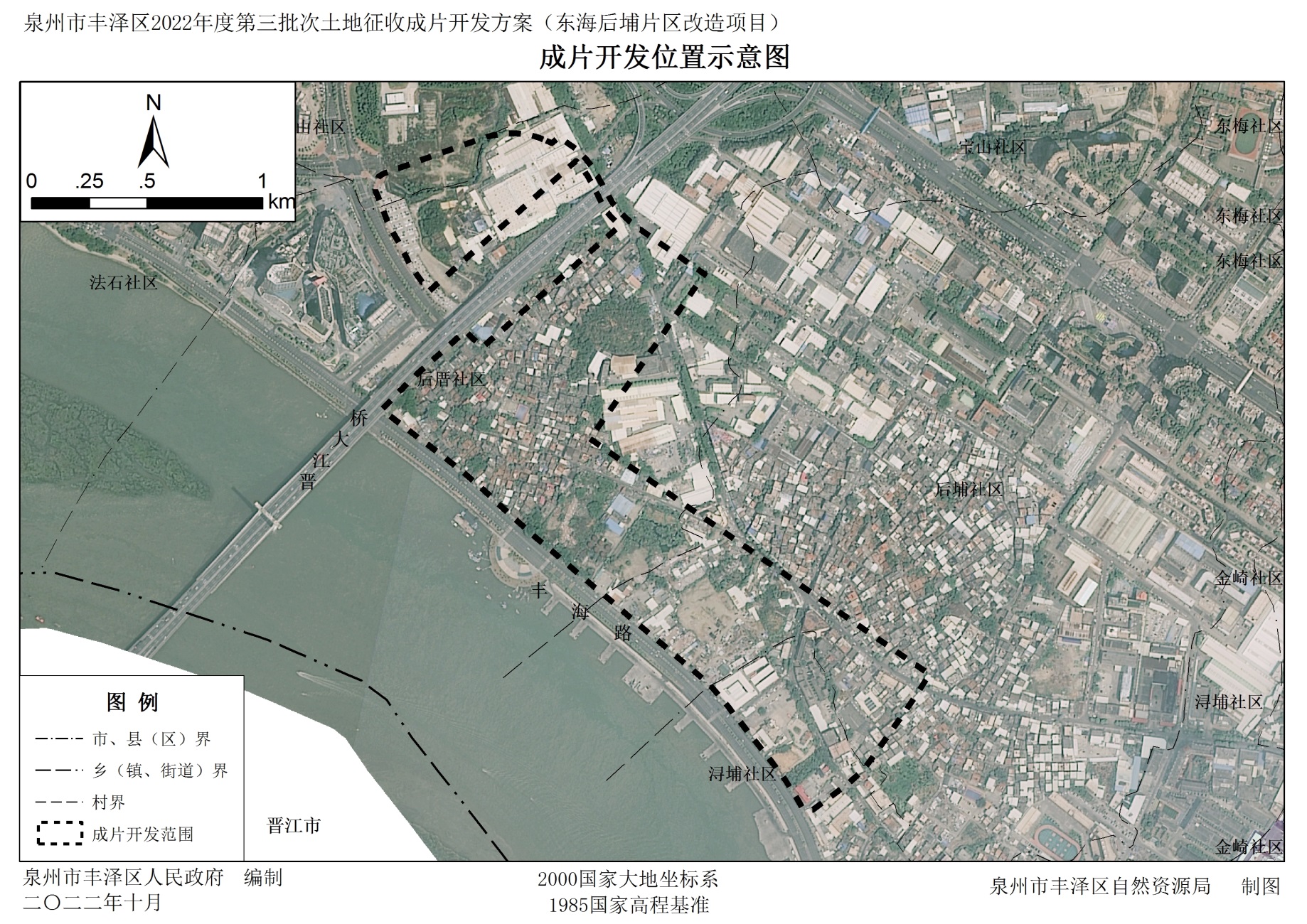 